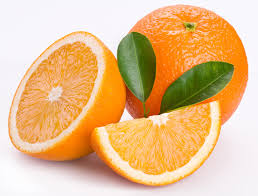 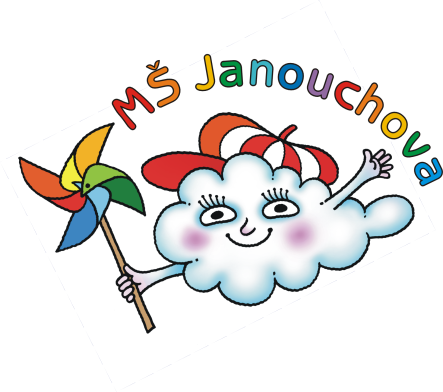 JÍDELNÍ LÍSTEKOD 4. 3. 2023 DO 8. 3. 2023STRAVA JE URČENA K OKAMŽITÉ SPOTŘEBĚ.ZMĚNA JÍDELNÍČKU JE VYHRAZENA.Pavla Maršálková			Helena Zímová		Šárka Ryšavávedoucí kuchařka			vedoucí kuchařka		vedoucí školní jídelnyjídelna Janouchova			jídelna ModletickáČerstvé ovoce, zelenina a bylinky jsou v jídelním lístku zvýrazněny modře.Dbáme na dodržování pitného režimu, po celý den je dětem nabízen mírně oslazený ovocný čaj a voda.PŘESNÍDÁVKAOBĚDSVAČINA4. 3.pomazánka z tuňáka, chléb, okurka, čaj s citrónem(1,4)zeleninový vývar s těstovinoučočka po brněnsku, ledový salát s rajčátky, pečivo, ovocný čaj(1,7,9)chléb, medové máslo, hruška, mléko(1,7)5. 3.žitný chléb, tvarohová pomazánka s pažitkou, ředkev, mléko(1,7)jáhlová polévka se zeleninou a droždímkuřecí špíz s kapií, brambor, zeleninový (čínské zelí, rajče, okurka)salát s bulgurem, ovocný čaj(1,9)ovocný jogurt, rohlík, jablko, ovocný čaj(1,7)6. 3.jablíčková pomazánka s mascarpone, večka, rozinky, mléko(1,7)celerový krémznojemská pečeně, rýže, ovocný salát s ananasem, čaj s citrónem(1,7)celozrnné pečivo, pomazánkové máslo, rajčátko, čaj, mléko(1,7)7. 3.obilné kuličky, banán, mléko(1,7)kapustová polévkamasové krokety v rajské omáčce, těstoviny, pomeranč, ovocný čaj(1)pomazánka z červené čočky, chléb, kapie, čaj, mléko(1,7)8. 3.obložený chléb s plátkovým sýrem, ředkvičkou a paprikou, mléko(1,7)pórkový krém s houstičkouzeleninové karbanátky pečené v troubě, brambor, mrkvový salát s jablky, ovocný čaj(1,3,9)kynutá buchta s tvarohem, mandarinka, ovocný čaj(1,3,7)